Sample Energy Statement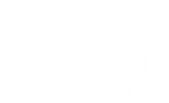 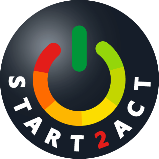 [COMPANY NAME] is committed to improving its environmental performance by reducing its emissions of carbon dioxide and other greenhouse gasses.  We will achieve this through proactively managing and reducing our use of fossil-fuel derived energy.Our short term objectives are [delete as appropriate]:Publish a corporate energy statement Reduce environmental impact of fuels used by reducing our emissions of a tonnes of CO2 by x% over y years Reduce consumption of energy by x% of z units of energy delivered over y years Reduce energy consumption to typical/good practice benchmark levels within y years Achieve the emissions reduction target set in our climate change agreement Implement a regular programme of energy audits Set and publish performance improvement targets Report performance changes & improvements annually Increase staff awareness Nominate employees to act as energy champions Seek competitive tenders for energy supplies Identify all cost-effective energy efficiency measures Establish a monitoring and targeting system Provide regular management reports on costs & consumption Establish a budget for investing in energy efficiency Specify energy efficient design of new buildings/processes, and procure energy efficient plant and equipmentOur long and medium-term corporate goals are [delete as appropriate]:Commit organisational resources to energy management Reduce our energy costs Give high priority to energy efficiency investments Consider life-cycle energy costs for all new projects Minimise CO2 emissions Minimise environmental impact Where possible, to use energy from sustainable sourcesImplement an Energy Management System to ISO 50001Implement an Environment Management System to ISO 14001PublicationThis policy is available [internally/externally] and we will publish the results of our energy management activities each year.ReviewThis policy is due for review and renewal by senior management on ___ / ___ / _______ at __ yearly intervals thereafter.Signed				Print name				Date_________________		__________________			___ / ___ / _______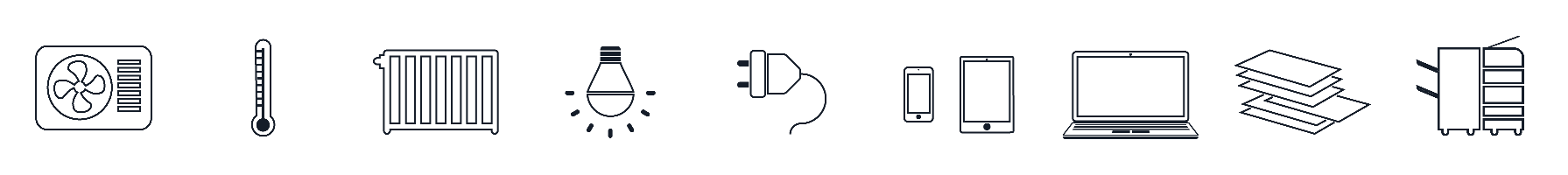 